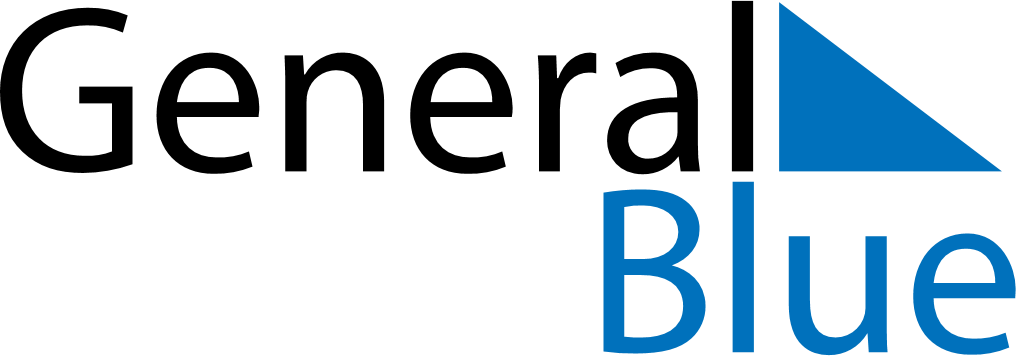 November 2019November 2019November 2019BeninBeninMONTUEWEDTHUFRISATSUN123All Saints’ Day45678910Birthday of Muhammad (Mawlid)1112131415161718192021222324252627282930